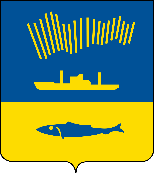 АДМИНИСТРАЦИЯ ГОРОДА МУРМАНСКАП О С Т А Н О В Л Е Н И Е                                                                                                                              № «О внесении изменений в постановление администрации города Мурманска от 26.01.2011 № 89 «Об установлении размера платы за содержание жилого помещения» (в редакции постановления от 29.09.2017)В соответствии со статьями 156, 158 Жилищного кодекса Российской Федерации» п о с т а н о в л я ю:1. Внести следующие изменения в постановление администрации города Мурманска от 26.01.2011 № 89 «Об установлении размера платы за содержание жилого помещения» (в редакции постановления от 29.09.2017):1.1. Пункт 2 постановления считать пунктом 3 соответственно.1.2. Дополнить постановление пунктом 2 следующего содержания: «2. Размер платы за содержание жилого помещения для нанимателей жилых помещений по договорам социального найма и договорам найма жилых помещений государственного или муниципального жилищного фонда, в случае если собственники помещений в многоквартирном доме на их общем собрании не приняли решение о выборе способа управления многоквартирным домом, устанавливается в соответствии с постановлением администрации города Мурманска от  22.02.2019  № 674».2. Отделу информационно - технического обеспечения и защиты информации администрации города Мурманска (Кузьмин А.Н.) разместить настоящее постановление с приложением на официальном сайте администрации города Мурманска в сети Интернет.3. Редакции газеты «Вечерний Мурманск» (Хабаров В.А.) опубликовать настоящее постановление с приложением.4. Настоящее постановление вступает в силу со дня официального опубликования.5. Контроль за выполнением настоящего постановления возложить на заместителя главы администрации города Мурманска Доцник В.А.Глава администрации города Мурманска               			                                            А.И. Сысоев